მანქანათა დინამიკის განყოფილება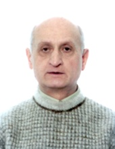 თენგიზ ნადირაძე უფროსი მეცნიერი თანამშრომელი                                          Tel: +995 568 32 05 28; +995 32 236 61 28;
                                               E-mail: tengiz_nadiradze@yahoo.comდაბადების თარიღი:                      04.04. 1941 წ. თბილისიგანათლება:                                  1957-1963 წწ საქართველოს პოლიტექნიკური ინსტიტუტი                                                          კვალიფიკაცია: ინჟინერ-მექანიკოსისამეცნ./აკადემიური ხარისხი:  1972წ. ტექნიკის მეცნიერებათა კანდიდატი                                                   1978წ. დოცენტი  სპეც. მექანიზმების და მანქანების თეორია.შრომითისაქმიანობა:  2008წ - დღემდე;   რ. დვალის მანქანათა მექანიკის ინსტიტუტი                                            უფროსი მეცნიერი თანამშრომელი;2013წ - დღემდე;    საქართველოს საავიაციო უნივერსიტეტი,                                             მოწვეული პროფესორი;                                            1999 – 2015წწ    შავი ზღვის საერთაშორსო უნივერსიტეტი,                                             მოწვეული პროფესორი;                                            1967 – 2006წწ  სართველოს ტექნიკური უნივერსიტეტი,                                               მექანიზმებისა და მანქანების თეორიის კათედრის ასპირანტი,                                             ასისტენტი, დოცენტი, ასოც. პროფესორი;                                            1986 – 1989წწ. ანაბის (ალჟირი) უნივერსიტეტი, მექანიკის                                                ინსტიტუტის ლექტორი;                                            1964 – 1967წწ    ხელსაწყოების და ავტომატიზაციის                                                საშუალებათა სპეციალური საკონსტრუქტორო ბიურო,                                            ინჟინერ-კონსტრუქტორი;                                        1963 – 1964;       ივანო-ფრანკოვსკის (უკრაინა) #63 ქარხანა,                                          ინჟინერ-კონსტრუქტორი. სამეცნიერო ინტერესები: მექანიზმების და მანქანების თეორიამანქანების დინამიკური ანალიზი და სინთეზიტრიბოლოგია ვიბრაციული ტექნოლოგიური მანქანებიშერჩეული პუბლიკაციები:70-ზე მეტი სამეცნიერო ნაშრომი, მათ შორის 3 სახელმძღვანელო, 10 პატენტი და საავტორო მოწმობა გამოგონებაზე<li>თ. ნადირაძე. <b>ელექტრომექანიკურისისტემების (ამძრავითგენერატორი-ძრავი) სინთეზის საკითხისშესახებ.</b>//საქ. მეცნ. აკადემიისმოამბე, 57, #2, 1970.//</li><li>თ. ნადირაძე. <b>ელექტრომექანიკურისისტემებისდინამიურობისკოეფიციენტისუმცირესიმნიშვნელობისმიხედვითსინთეზისშესახებ.</b>//საქართველოსმეცნიერებათააკადემიისმოამბე, 60, #2, 1970.//</li><li>რ. ადამია, ვ. ნემცოვი, თ. ნადირაძე. <b>ელექტრომექანიკურისისტემისდრეკადირხევებისმოდელირება. </b>//სპი-ისშრომები, #1(174), 1975.//</li><li>თ. ნადირაძე, მ. თამარაშვილი, ლ. ხათაშვილი. <b>ცვალებადისტრუქტურისმქონებერკეტულიმექანიზმისდინამიკურიკვლევა.</b> //სპი-სშრომები, მექნიზმებისადამანქანებისთეორია, #7 (264), 1983.//</li><li>დ. თავხელიძე, თ. ნადირაძე, ვ. კუჭუხიძე. <b>ჰიდრო-აგრეგატისორმასიანისისტემისსიხშირულიანალიზი. </b>//სტუ-სშრომები #3 (427), თბილისი 1999, გვ. 66-69.///</li><li>დ. თავხელიძე, თ. ნადირაძე, ვ. კუჭუხიძე. <b>ჰიდრო-აგრეგატისორმასიანისისტემისრაციონალურიპარამეტრებისგანსაზღვრა. </b>//სტუ-სშრომები #4 (428), თბილისი 1999, გვ. 54-58.//</li><li>დ. თავხელიძე, თ. ნადირაძე, ვ. კუჭუხიძე. <b>ჰიდრო-აგრეგატისსამმასიანისისტემისრაციონალურიპარამეტრებისგანსაზღვრა. </b>//სტუ-სშრომები #4 (428), თბილისი 1999, გვ. 50-54.//</li><li>R. Adamia, S. Chagelishvili, T. Nadiradze. <b>Study of influence of clearances on the dynamical load of machine systems. </b>//Tbilisi, Georgian National Academy of Sciences, Bull. v. IV, # 3, 2010, pp.117-121//</li><li>G. Tumanishvili, T. Nadiradze, I. Tumanishvili. <b>Improvement of the wheels and rails exploitation properties.</b>//Scientific journal “Transport Problems”, Vol. 9, Issue 3. Glivice 2014, pp.99-105.//</li><li>G. Tumanishvili, T. Nadiradze, G. G. Tumanishvili.<b>Decrease of the wheels and rails rolling resistance and damageability at movement in the curves.</b>//Energy online № 1(7), 2014. www.energyonline.ge/energyonline/issue7/Tumanishvili-engl-1.pdf,2014.//</li><li>G. Tumanishvili, T. Natriashvili, T. Nadiradze. <b>Research into Tribotechnical Characteristics of the Friction Modifiers for Rails and Wheels.</b> // Proceedings “Actual problems of the Machine Science”, Issue 4, Minsk 2015, pp.189-193.//</li><li>G. Tumanishvili, T. Natriashvili, T. Nadiradze, G. Goletiani. <b>Improvement of the freight locomotive driving wheel gearing operational conditions.</b> //Scientific journal “Transport Problems”, Vol. 11, Issue 3, Gliwice 2016, pp.103-109.//</li><li>V. Zviadauri, M. Chelidze, T. Nadiradze. <b>The possible errors in the vibratory transportation and technologic machines and their vibro-acoustic diagnostics. </b>//International scientific journal “Problems of Mechanics”, #4 (65), Tbilisi 2016, pp. 57-62.//</li><li>G. Tumanishvili, T. Natriashvili, T. Nadiradze, G.G. Tumanishvili. <b>Estimation of parameters  of the rail corrugation. </b>//International Journal on Achievements of Engineering, Technology, Management and Applied Sciences (IJAETMAS); Vol. 04, Issue 09, India, September 2017, pp.94-102.//</li><li>გ. თუმანიშვილი, უ. ძოძუაშვილი, თ. ნადირაძე, გ. გ. თუმანიშჰვილი, მ. თედოშვილი. <b>გრიფით - საიდუმლო სპეცთემა.</b> // საქ. ეროვნული მეცნ. აკადემია, ჟურნალი „მაცნე“, მრავალდარგოვანი კვლევების სერია, #2, თბილისი, 2017, გვ. 95-108.//</li><li>ვ. ზვიადაური,  თ.ნატრიაშვილი, გ. თუმანიშვილი, თ. ნადირაძე. <b>ვიბრაციული მანქანის მუშა ორგანოს სივრცულად მერხევ ზედაპირზე ფხვიერი მასალის მოძრაობის მოდელირების თავისებურებები.</b>//საერთაშ. სამეცნიერო-ტექნიკური ჟურნალი „მანქანების, მექანიზმების და მასალების მექანიკა“, ISSN 1995-0470. #1 (38), ბელარუსი, მინსკი, 2017, გვ. 21-26.//</li><li>G. Tumanishvili, T. Natriashvili, T. Nadiradze. <b>Perfection of technical characteristics of the railway transport system Europe-Caucasus-Asia (TRACECA). </b>//Inthe book “Transport Systems and Delivery of Cargo on East–West Routes” (421p).Springer, 2018.pp. 303-368. //</li>საერთაშორისო სამეცნიერო ფორუმებში (კონფერენციებში) მონაწილეობა<li>ვ. ზვიადაური, გ. თუმანიშვილი, მ. ჭელიძე, თ. ნადირაძე, <b>ამწედანადგარისზოგადიდინამიკურიმოდელიდაბაგირისშკივზეგასრიალებისპრობლემა.</b> //მეცნიერებისმსოფლიოაკადემიისტექნიკისდატექნოლოგიისკონფერენცია. გამოც.79, გვ. 872-875, პარიზი, ივლისი, 2011. გვ. 872-875//</li><li>ვ. ზვიადაური, გ. თუმანიშვილი, მ. ჭელიძე, თ. ნადირაძე,<b>ბაგირის რხევების გავლენა მისი შკივზე გასრიალების პროცესზე. </b> // X საერთაშორისოსამეცნიერო - ტექნიკურიკონფერენციისშრომათაკრებული „ტექნოლოგიურიპროცესებისადატექნიკურისისტემებისსაიმედოობისადახანგამძლეობის, ხარისხისამაღლება“, ქ. ეილატი, ისრაელი 20-27 ნოემბერი, 2012 , გვ. 19-22.//</li><li>G. Tumanshvili, V. Zviadauri, T. Nadiradze, M. Tedoshvili.  <b>Working conditions and damageability of interacting elements of the rails and wheels. </b> // Proceedings of the XI inter. conf. on the improvement of the Quality, Reliability and longevity of Technical Systems and Technological Processes, Eilat, Israel,November12-20. 2013, pp. 5-8//</li><li>V. Zviadauri, G. Tumanshvili. T.Nadiradze, G. Gogia, M. Tsotskalashvili, <b>Elaboration of the locomotive spatial vibrations generalized model and dynamical loads on the drive.</b> // Proceedings of the I International Scientific Conference “Transport Bridge Europe-Asia”, Tbilisi, 2014, pp. 68-75//</li><li>G. Tumanishvili, V. Zviadauri, T. Nadiradze, I. Tumanishvili, M. Tedoshvili. <b>The research into influence of tribological phenomena on the wheel and rail auto-vibrations and their modeling on the friction machine.</b>// Proceedings of the I International Scientific Conference “Transport Bridge Europe-Asia”, Tbilisi, , 2014, pp. 103-109.//</li><li>G. Tumanshvili, T.Nadiradze, I. Tumanishvili, M. Tsotskalashvili, <b>Some damage features of interacting surfaces of the wheels and rails. </b> // Proceedings of the I International Scientific Conference “Transport Bridge Europe-Asia”, Tbilisi, , 2014, pp. 143-150.// </li><li>G. Tumanishvili, T. Nadiradze, I. Tumanishvili, V. Zviadauri, <b>Pecularities of the wheels and rails interaction and rail corrugation.</b> // Proceedings of the II International Scientific Conference “Transport bridge Europe-Asia”, Tbilisi, 2016, pp. 22-28//</li><li>V. Zviadauri, G. Tumanishvili, T. Nadiradze. <b>A problem of decrease of the dynamical loads on the locomotive wheels at movement in the curved segments.</b> // Proceedings of the II International Scientific Conference “Transport bridge Europe-Asia”, Tbilisi, 2016, pp. 144-148.//</li><li>G. Tumanishvili, T. Natriashvili, T. Nadiradze, G.G. Tumanishvili. <b>Estimation of the wheel and rail wear resistance by the degree of destruction of the third body. </b>// Proceedings of the IX International Conference “Transport Problems”Katowice, Poland, 2017, pp.633-639.//</li><li>G. Tumanishvili, V. Zviadauri, T. Nadiradze, G,I. Tumanishvili. <b>Influence of the third body on tribological properties of the interacting surfaces.</b>// Proceedings of the III International Scientific Conference “Transport Bridge Europe-Asia”, Kutaisi, 2017, pp.214-219.//</li><li>G. Tumanishvili, T.Nadiradze, G.G. Tumanishvili, M. Tedoshvili. <b>Estimation of the wheel and rail contact zone tribological properties by the differential method.</b>// Proceedings of the III International Scientific Conference “Transport bridge Europe-Asia”, Kutaisi, 2017, pp.220-225.//</li><li>G. Tumanishvili, T.Nadiradze, G.G. Tumanishvili. <b>Prevention of the wheels and rails “catastrophic” wear. </b>//The 10-th UIC World Congress on High Speed Rail. May 07-11, Ankara 2018. Abstract # 3314.// </li>გამოგონებები (პატენტები)<li>Т. Надирадзе. <b>Устройство для уравновешивания масс возвратно-поступательно движущеейся клети стана холодной прокатки труб. </b>//Авт.св. #759152, Бюлл. Изобр. #32, 1980.// </li><li>თ. ნადირაძე, ჯ. ლომსაძე. <b>milebis gadamWreli mowyobiloba.</b>//saqarTvelos patenti gamogonebaze #552, of. b. #1(10), 1997. //</li><li>თ. ნადირაძე, თ. ტოპეშაშვილი. <b>mcire gabaritiani dasaSleli garaJi. </b>//saqarTvelos patenti sasargeblo modelze, #188, of. b, #3(12), 1997. //</li><li>დ. თავხელიძე, თ. ნადირაძე, ნ. მღებრიშვილი. <b>sarkinigzo vagonebis siCqaris maregulirebeli mowyobiloba. </b>//saqarTvelos patenti gamogonebaze #1213, of. b, #14(23), 1997..//</li><li>დ. თავხელიძე, თ. ნადირაძე, მ. ღოღობერიძე.<b>ჰidroturbina. </b>//saqarTvelos patenti gamogonebaze #1547, of. b, #13(39), 1998..//</li><li>ნ. მღებრიშვილი, თ. ნადირაძე, ქ. ბარკანი. <b>moZravi Semadgenlobis gogorwyvilebis da relsis cveTis indikaciis sistema. </b>//saqarTvelos patenti gamogonebaze #4511, 2008..//</li><li>ვ. ზვიადაური, თ. ნადირაძე, გ. თუმანიშვილი, მ.ჭელიძე, გ. გოგია. <b>ვიბრაციული ტრანსპორტიორი. </b>//საქართველოს პატენტი გამოგონებაზე № P 5794, თბილისი, 2013.;//</li><li>თ. ნადირაძე, ვ. ზვიადაური, გ. თუმანიშვილი, მ.ჭელიძე, გ. გოგია. <b>ტალღების ენერგიის გარდმქმნელი. </b>//საქართველოს პატენტი გამოგონებაზე № P 5795, თბილისი, 2013.;//</li><li>გ.თუმანიშვილი, თ, ნადირაძე, თ. ბუჩუკური,  ვ. ზვიადაური, გ. გ. თუმანიშვილი. <b>ლიანდაგის ქვესადები. </b>//საქართველოს პატენტი გამოგონებაზე № P 6085, თბილისი, 2014.;//</li><li>გ.თუმანიშვილი, თ. ნადირაძე, გ. გ. თუმანიშვილი. <b>ვაგონის წყვილთვალი. </b>//საქართველოს პატენტი გამოგონებაზე № P 6634, თბილისი, 2017.//</li> სამეცნიერო საგრანტო პროექტებში მონაწილეობა<li> სსიპ- შოთა რუსთაველის საქართველოს ეროვნული სამეცნიერო ფონდის გრანტი GNSF/ST08/7-486 (07.04.2009 – 07.10.2011):  <b>ვიბრაციული სატრანსპორტო ტექნოლოგიური მანქანის კომპლექსური კვლევა და ახალი მაღალმწარმოებლური კონსტრუქციების დამუშავება.</b>ხელმძღვანელი - ვ. ზვიადაური. (ძირითადი შემსრულებელი);</li><li>სსიპ - შოთა რუსთაველის საქართველოს ეროვნული სამეცნიერო ფონდის გრანტი  GNSF/ FR 17 _ 292 (20.12 2017 – 20.12. 2020): <b>ვიბრაციულიტექნოლოგიურიპროცესებისმათემატიკური მოდელირებადა ახალიმაღალეფექტურიმანქანებისდაპროექტება.</b>ხელმძღვანელი - ვ. ზვიადაური. (ძირითადი შემსრულებელი);</li>